ФГБОУ ВО «Астраханский ГМУ»Минздрава РоссииКафедра нормальной и патологической анатомии,Кафедра биологии,Кафедра общественного здоровья и здравоохранения с курсом ПДО,Научное общество молодых учёных и студентов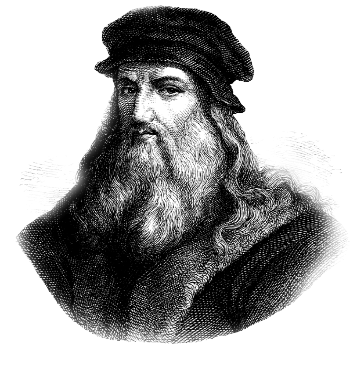 Межвузовская научно-практическая конференция молодых учёных и студентов «ЛЕОНАРДО ДА ВИНЧИ – ГЕНИЙ НА ВСЕ ВРЕМЕНА»(к 500-летию со дня смерти)Глубокоуважаемые коллеги!Приглашаем Вас принять участие в работе научно-практической конференции, посвященной к 500-летию со дня смерти великого мыслителя, гениального учёного, художника Леонардо да Винчи.Проведение научно-практической конференции планируется в ноябре 2019 года, на базе Астраханского ГМУ (точная дата будет сообщена дополнительно).Материалы конференции будут опубликованы в сборнике научных трудов с размещением на сайте научной электронной библиотеке Elibrary.ru и индексацией в РИНЦ.Тематика научных работ:Принимаются статьи гуманитарного, технического, общественно-политического и других профилей, посвященных жизни и творчествуЛеонардо да ВинчиПравила оформления статей.Статья объемом 3–5 страниц,формата А-4, составляется на русском языке. Текст должен быть набран в редакторе MS WORD, шрифтом Times New Roman, с размером шрифта – 14 pt, межстрочным интервалом – 1,5; поля страницы по 2 см со всех сторон, отступ – 1,25.В статье должны быть отображены разделы:ВведениеИдея, мысль, предположение, высказывание Леонардо да ВинчиРезультаты и обсужденияВыводыЗаключениеСписок литературыВ статье могут быть использованы рисунки, репродукции картин. Порядок оформления статьи:            УДКНазвание статьи (по центру, шрифт Times New Roman размером 14 pt, курсив, жирный).Фамилия и инициалы автора (по центру, шрифт Times New Roman размером 14 pt).Учреждение (по центру полное наименование, город, страна, шрифт Times New Roman размером 14 pt, курсив).Резюме 200–250 слов полностью отображает содержание и структуру статьи (выравнивание по ширине, шрифт Times New Roman размером 12pt).Ключевые слова 7–10 слов (выравнивание по ширине, шрифт Times New Roman размером 12pt).Далее пункты 1, 2, 3, 4, 5 дублируются на английском языке.Текст статьи (выравнивание по ширине, шрифт Times New Roman размером 14 pt).Список литературы (до 12 источников), составляется в алфавитном порядке, в тексте статьи ссылки указываются в квадратных скобках [1].         Материалы направляются на адрес электронной почты:davinchi-19@mail.ruдо 15 октября 2019 года. Отдельными файлами – статья, анкета - заявка на каждого автора, рецензия на статью (с заверенной подписью одного оппонента). От одного автора (соавтора) принимается не более трех работ.Статья должна быть тщательно отредактирована и выверена, оригинальность текста должна быть не менее 80%. Вместе со статьёй обязательно присылать файл с проверкой в системе «Антиплагиат».          Публикация работы бесплатная. Выдаётся сертификат (на каждого автора).Образец оформления работы.УДК:Великий Леонардо да ВинчиИванов В.А., Петров П.О.ФГБОУ ВО «Астраханский государственный медицинский университет» Минздрава России ,Астрахань, РоссияРезюме: Ключевыеслова:Повторить на английском языкеДалее текст статьиЛитератураПо всем вопросам обращаться:Старшему преподавателю кафедры биологии Красовскому В.С.Ассистенту кафедры нормальной и патологической анатомии Ростковой Е.Е.Ассистенту кафедры общественного здоровья и здравоохранения с курсом ПДО Нимгировой А.С. Заявка на участие в конференцииБлагодарим за участие, надеемся на плодотворное сотрудничество!Фамилия ИмяОтчествоМесто работы (ВУЗ, кафедра)ДолжностьУченая степеньЗвание Место учёбы (ВУЗ, факультет, курс)АдресКонтактный телефон E-mailТема докладаНаправление (гуманитарное, техническое, общественно-политическое)Форма участия в конференции (очная или заочная)